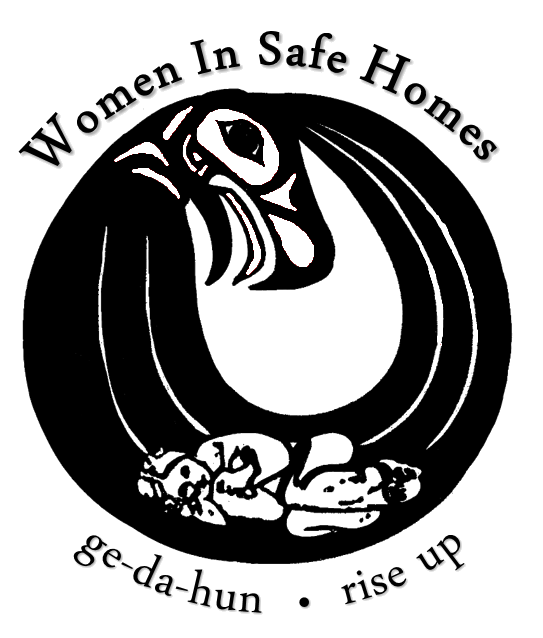 Women In Safe HomesBoard of Directors Meeting AgendaTuesday, June 18, 2019 at 5:30 pmDial-In Conference: 866-590-5055 Access Code:  7165163Mission: Our primary mission is to provide a safe place, advocacy and education for people impacted by domestic violence, stalking, sexual assault and abuse, and to assist and empower them as they explore their options in Southern Southeast Alaska.  We also promote the elimination of violence through primary prevention and education programs, and engaging community members throughout Southern Southeast Alaska.CALL TO ORDER Meeting called to order at 5:36 pmROLL CALLStaff/Guest(s) Present: APPROVAL OF AGENDA Moved D. Gubatayao/ Second S. KimREADING OF WISH MISSION STATEMENT Kay Larson read the WISH mission statementPUBLIC COMMENT NoneAPPROVAL OF MINUTES  	 a. 	May 21, 2019 M/R. Thomas/S D. McCartyAPPROVAL OF FINANCIAL REPORTS 		a. May 2019  	M/D. McCarty/S S. KimEXECUTIVE DIRECTOR’S REPORT ED spoke to KIC donation, gave and Old Dairy Road Service area update, KRYF update and shelter challenges of late. Board gave ED the go ahead to explore options for taking the Old Dairy property off of the tax rolls.COMMITTEE REPORTSEXECUTIVE NoneFUNDRAISING Judy Zenge approached Diane Gubatayao about hosting a fundraiser for WISH at the Mall. Possibly one in October.POLICY Many minor policy revisions on coming up due to changing requirements from CDVSA. GRIEVANCE NoneFINANCE NoneRURAL BOARD REPORT 	KAY LARSON, WRANGELL Kay Larson spoke to BRAVE activities scheduled for October, BRAVE has developed Guiding Principles, membership application and Code of Conduct. No plan to formalize into a 501c(3) any time soon. Still awaiting the outcome of the community readiness assessment. Staff will conference call with BRAVE on July 10th to try to figure out advocacy locally for Wrangell and how WISH can best support the community.BARBARA LITTLEFIELD, METLAKATLA Cold Storage closed so no work locally and anticipating a spike in DV as folks can’t find work. Requested refresher training for law enforcement on SART protocols. ED to contact K. Tepas to see what type of training/support is available for Wrangell.11.  BUSINESS ITEMS -EXECUTIVE SESSION NoneBOARD MEMBER COMMENTS R. Thomas requested clarification on when conference call with Wrangell would take place. K. Larson confirmed July 10th.ADJOURNMENT M/D. McCarty/S R. Thomas Meeting adjourned at 7:04 pmAli Ziegler, Ketchikan/ChairEXJaimie Palmer, KetchikanXGerry Balluta, Ketchikan/Vice ChairEXSoohyun Kim, KetchikanPSharyl Yeisley, Ketchikan/SecretaryPAnna Buethner, KetchikanPDiane Gubatayao, Ketchikan/TreasurerPKay Larson, WrangellPRomaine Thomas, KetchikanPBarbara Littlefield, MetlakatlaPDawn Luna, KetchikanEXVacantDennis McCarty, Ketchikan PVacantItemInitiatorTopicaEDRasmuson Tier 2 Letter of Inquiry Passed to contact Rasmuson on Tier 2 grant M/D. McCarty/S R. ThomasActionbEDWomen of Distinction Passed to start the planning process M/D. McCarty/ S. KimActioncDGSpecial Stories Page on the Website Discussion on importance of sharing stories so folks know they’re not in it alone. H. Bayles to work on this.ActiondEDCDVSA VS LIBR Approved as presented. M/ D. McCarty/S R. ThomasActioneEDCDVSA CRCB LIBR Approved as presented M/D. McCarty/S S. KimActionfEDScenic SoireeInfogEDErin Reeves, Financial Planner Board agreed to have E. Reeves introduce himself and present at July meeting.Actionhijklmnopq